Christmas HolidaysThe holidays for pupils commence at 12.30pm on Tuesday 20th December 2022 and the pupils return to school on Thursday 5th January 2023 at 9am.Please note that school dinners will be available on Tuesday 20th December.On behalf of all the staff and governors at the school, we wish all pupils and their families a relaxing and holy Christmas.Open Day Our Open Day for all parents, prospective parents and grandparents will take place on Thursday 12th January 2023 from 10am until 12 noon.During the Open Day you will be able to:Find out about the work of the schoolVisit the classroomsHear our award winning choirHear from our student councilAsk any questions at allAlso, you will get a wee cuppa Nativity PerformancesA huge thank you to the entire Holy Family Community for your support and presence at our Christmas nativities. Our pupils and staff were delighted to see you at the events and hope you thoroughly enjoyed the performances.Well Done and Thank YouA big well done and thank you to our school choir for representing our school so well at a number of events during December including:The Community Christmas Carol Service in Holy Family ChapelThe Surestart Carol Service in Rosemount Community CentreThe Parish Carol Service in Holy Family ChapelThe Altnagelvin Cancer Centre Carol Service in Altnagelvin HospitalThanks also to Mrs Claire Doherty for all her work with the choir.Sign up for the SIMS AppFrom January 2023, it is our intention to move all our parental communication to the SIMS App. We intend to forward newsletters, messages, reports, individual education plans, audits etc. via the SIMS app. Accordingly, it is essential that every parent registers on the SIMS app via their current email address. The admin staff are available on 02871267798 to provide any support with SIMS.Applications for Nursery and Primary OneThe applications process for children due to enter either nursery or primary one in September 2023 opens on 10th January 2023 at 12 noon and closes at 12 noon on 27th January 2023.All applications are online at www.eani.org.ukIf you have any difficulty with the application process, please contact the school office and a member of the admin team will help.Parent/Teacher AssociationThe Friends of Holy Family PTA is a group that provides tremendous support for the pupils and staff of the school via various fundraising events. The group ensures that staff have extra resources so that they can provide the best educational experience for all our pupils.Any parent who would want to get involved in the PTA should contact the school office.Trips and VisitsA key part of the educational experience at Holy Family is participation in trips and visits. During December the following visits took place:Our P1 + P2 pupils visited the cinema to view MatildaOur P4 – P7 pupils visited the Millenium Forum to view the PantomimeOur P3 pupils visited the cinema to view MatildaOur nursery pupils had a visit from Parky, the magicianVisit from the Department of EducationThe Permanent Secretary of the Department of Education, Mr Mark Browne and his team will visit Holy Family on Wednesday 11th January 2023. The purpose of the visit is to see the additional provision at Holy Family especially the Nurture Unit and see how effective this provision is in supporting our pupils.It is hoped that this visit will highlight the importance of sustaining this provision despite the tight financial circumstances within the education sector.Ensuring Full Curriculum DeliveryThe delivery of the full school curriculum is the responsibility of all the school staff, however specific teachers have particular responsibilities in terms of curricular and management areas.A big thank you to the following staff for ensuring the delivery of their area (s) across the school:Mrs Parke – Positive Behaviour/Attendance/Staff DevelopmentMrs C Doherty – DTCP/Pastoral Care/MusicMiss Mc Carron – Religious EducationMr Mc Laughlin – LiteracyMr Doherty – WAU/PEMr Gill – NumeracyMrs Boggs – SENMrs Houston – ESSUMr Lagan – Assessment/ICTMiss Strathern – Extended SchoolsMrs K Doherty – Nursery and PlayMrs Mc Grellis – Art/Design and DisplayMrs Mc Crory – Learning and TeachingMrs Stephenson – NurtureStaff Development DaysA key part of the teachers and classroom assistants role at Holy Family is to consistently get upskilled so that they are able to provide the best quality of education for our pupils. During the staff development days on the evening of the 20th December and the 21st December staff will be upskilled on the following:Performance DiagnosticsSupporting ASD pupilsEffective Outdoor LearningEffective Physical EducationHouse Teams The scores for the house teams are as follows:Foundation Stage/Key Stage One                                            Key Stage 2Twiggle       242                                                  	                 Hufflepuff    331 	Daphne       235      	                                       	                 Slytherin      363.5   Henrietta    244                                                                            Ravenclaw   300 	Duke            259          			       	                 Gryffindor    325.5  Congratulations to the following pupils who got all answers correct last month and gained extra points for their house teams: Aoibhinn Stewart, Eoin Stewart, Michael Morrow and Ellen Morrow.The correct answers were:The distinctive red and white stripes are like candystripesSt. AndrewAn early manually operated calculatorTo secure extra points for your house team this month, answer the following questions and leave the answers with your name into the office       1. Who competed in the 2022 FIFA World Cup Final?       2. What is the capital city of Qatar?       3. When is our Open Day?P7 Christmas NativityA big thank you to Fr. Gormley for allowing our P7s to perform their nativity in Holy Family Chapel. For those parents and grandparents who may not have been able to attend on the night, they can view the recording of the show on the parish website: www. Holyfamily-parish.com and click on recordings. We hope you enjoy the performance.HOLY FAMILYPRIMARY & NURSERY SCHOOL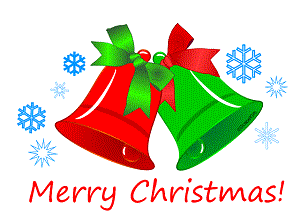 NEWSLETTERDECEMBER 2022Holy Family Primary & Nursery SchoolAileach Road DerryTel: 71267798Email: office@holyfamilyps.derry.ni.sch.uk Website: www.holyfamilyps.comTwitter: @principalhfps